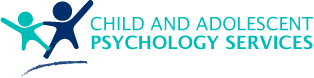 Quality Management Policy and Procedure PurposeThis policy outlines the management system that ensures CAPS is providing high quality service and support. The quality management system ensures that the organisation and its employees act in accordance with the CAPS mission, all procedures and other management systems are of up to date, collaboration is promoted with all participants, staff and other providers, organizational structures outline responsibilities, and there is a continuous improvement or all systems and operations.ScopeAll staff are responsible for the quality of support delivery.PolicyCAPS will ensure that it delivers high quality services and supports that are in line with the NDIS Quality Standards and Practice Indicators.The Quality management system includes the use of:Data from complaints and feedback Management systems that determine areas of improvement with input from:Complaints and Feedback Policy and Procedure Risk Management Policy and Procedure Reportable Incident, Accident and Emergency Policy and ProcedureContinuous Improvement Policy and Procedure A Continuous Improvement Register to identify necessary improvementsA Risk Management Policy and Procedure and related documents that assist in reducing risk and improving practicesThe training of staff to ensure the delivery of high-quality supports that meet participant needsInternal audits to ensure the organisation meets NDIS Standards, Rules and Guidelines Service delivery that meets best-practice standards Reviews of policy and procedures that incorporate the results of feedback and complaintsQuality PlanMonitoring the quality planContinuous collaboration with participants, employees and other relevant parties Regular reviews of:Participant risksEnvironmental risksBusiness risks Work Health Safety risksFeedback and complaintsIncidents Near missesCompliance changes Human resources FinancesIT issuesContinuous Improvement RegisterRegular meetings with managerial staff will discuss:Finance reportsResults of prior decisionsFunding Business Risk management Continuous improvementFeedback and complaintsHuman resourcesWork Health Safety risk managementInformation managementIncidents General businessReview Meetings and other relevant input will be used in decision on adjustments made to:Operational plansPolicies and procedures Practices Continuous Improvement Register will be reviewed to:Authorize actionsAlter individuals’ responsibilities UpdateAfter reviewing information CAPS will:Ensure staffs training is up to date and record all training in their personal filesMake necessary alterations to policies and procedures and distribute the updated versionsInform participants of any changes that may affect them